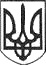 РЕШЕТИЛІВСЬКА МІСЬКА РАДАПОЛТАВСЬКОЇ ОБЛАСТІ(четверта позачергова сесія восьмого скликання)РІШЕННЯ25 лютого  2021 року                                                                             №212-4-VIIІПро надання дозволу на виготовленняпроекту землеустрою щодо відведення земельної ділянки для ведення особистого селянського господарства гр. Білодіду Г.А.	Керуючись Земельним кодексом України, законами України ,,Про місцеве самоврядування в Україні”, „Про землеустрій”, ,,Про державний земельний кадастр”, розглянувши заяву громадянина Білодіда Г.А,, Решетилівська міська рада ВИРІШИЛА:	Надати дозвіл Білодіду Геннадію Анатолійовичу на виготовлення проекту землеустрою щодо відведення земельної ділянки орієнтовною площею 2,0000 га для ведення особистого селянського господарства в адміністративних межах Решетилівської міської ради поблизу земельної ділянки з кадастровим  номером  5324281500:00:001:0323.Міський  голова        	                                                      	О.А. ДядюноваЗгідно з оригіналомСекретар міської ради                                                            Т.А. Малиш 